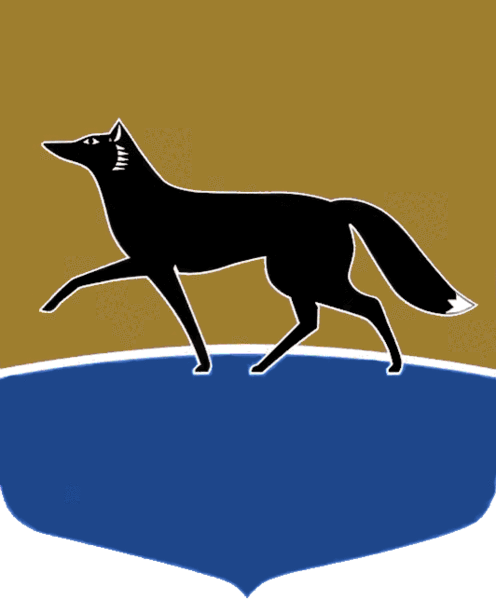 Принято на заседании Думы 20 декабря 2023 года№ 487-VII ДГО награждении Благодарственным письмом Думы городаРассмотрев материалы, представленные к награждению Благодарственным письмом Думы города, в соответствии с Положением 
о Благодарственном письме Думы города Сургута, утверждённым решением Думы города от 30.05.2007 № 212-IV  ДГ, Положением о наградах 
и почетных званиях городского округа Сургут Ханты-Мансийского автономного округа – Югры, утверждённым решением городской Думы 
от 28.12.2005 № 549-III ГД, учитывая решение комиссии по наградам 
Думы города (выписки из протоколов от 08.12.2023 № 18, от 12.12.2023 № 19), Дума города РЕШИЛА:1. Наградить Благодарственным письмом Думы города:1) за вклад в решение социально-экономических задач города, 
высокое профессиональное мастерство и многолетний добросовестный труд работников муниципального казенного учреждения «Хозяйственно-эксплуатационное управление»:а) Владыкина Александра Львовича, начальника отдела по обеспечению безопасности и контролю доступа в административные здания ОМС;б) Иванову Марию Дмитриевну, секретаря руководителя;в) Кононова Александра Леонидовича, заместителя директора;г) Мизонову Анжелу Ивановну, начальника административно-хозяйственного отдела;д) Овчинникову Сталину Владимировну, специалиста по кадрам;2) за вклад в решение социально-экономических задач города, 
высокое профессиональное мастерство, многолетний добросовестный труд 
и в связи с празднованием Дня энергетика Скуратова Романа Валентиновича, заместителя начальника управления реализации услуг акционерного общества «Газпром энергосбыт Тюмень»;3) за вклад в общественную жизнь города, решение 
социально-экономических задач города, развитие и становление местного самоуправления Швидкую Екатерину Анатольевну, пресс-секретаря Председателя Думы города Сургута.2. Аппарату Думы города оформить награды и организовать вручение.Председатель Думы города						 	М.Н. Слепов«21» декабря 2023 г.